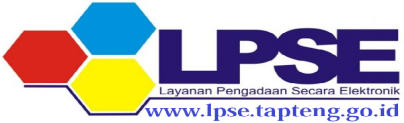 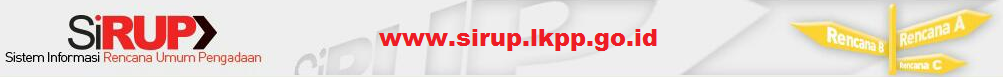 FORM PEGAWAINAMA PEGAWAI			:  NIP				:USER ID				:PASSWORD			:ALAMAT				:  TELEPON			:EMAIL				:PANGKAT			:JABATAN			:GOLONGAN			:PENGANGKATAN MENJADI(*Cheklist salah satu) 	NO. SERTIFIKAT PBJ		:NOMOR SK TUGAS		:MASA BERKALU SK HINGGA	: 31 DESEMBER 2021INSTANSI/UNIT KERJA		:								Pandan,                          2021								(			    	   )								NIP.	